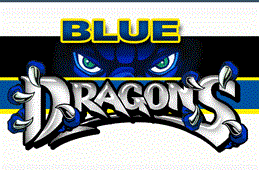 Trigonometry			             Bev HoweWeek 34                    			April 24 – April 28MondayTuesdayTuesdayTuesdayWednesdayThursdayFridayObjective(S)(what DO I WANT sTUDENTS TO knOW/)Write equations of parallel and perpendicular lines.Draw and analyze scatter plotsCheck student understanding of parallel and perpendicular equations.Draw and analyze scatter plotsCheck student understanding of parallel and perpendicular equations.Draw and analyze scatter plotsCheck student understanding of parallel and perpendicular equations.Draw and analyze scatter plotsIdentify and graph piecewise functions.Graph inequalitiesIdentify and graph piecewise functions.Graph inequalitiesCheck student understanding of piecewise functions and inequalitiesInTRUCTIONAL mETHODS (hOW AM i GOING TO inSTRUCT/)Individualized instructions over 1.5 – 1.6Quiz to be completed by Tuesday April 25Answer any questions before quizAnswer any questions before quizAnswer any questions before quizDiscussion with examples over p. 45-48And p. 52 - 55Students will continue to work on ProblemsAnswer any questions before quizAsSESSMENTHow will I assess LearningAssist students over individualized sections 1.5-1.6Quiz 1.5-1.6Quiz 1.5-1.6Quiz 1.5-1.6Students will work independently over sections 1.7-1.8Problem WorksheetStudents will work independently over sections 1.7-1.8Problem WorksheetQuiz 1.7-1.8CLOSUREQuiz 1.5-1.6TuesdayAssignments due by end of class on ThursdayQuiz 1.7-1.8 FridayTest 1.5-1.8Monday